Name:Left School:Now: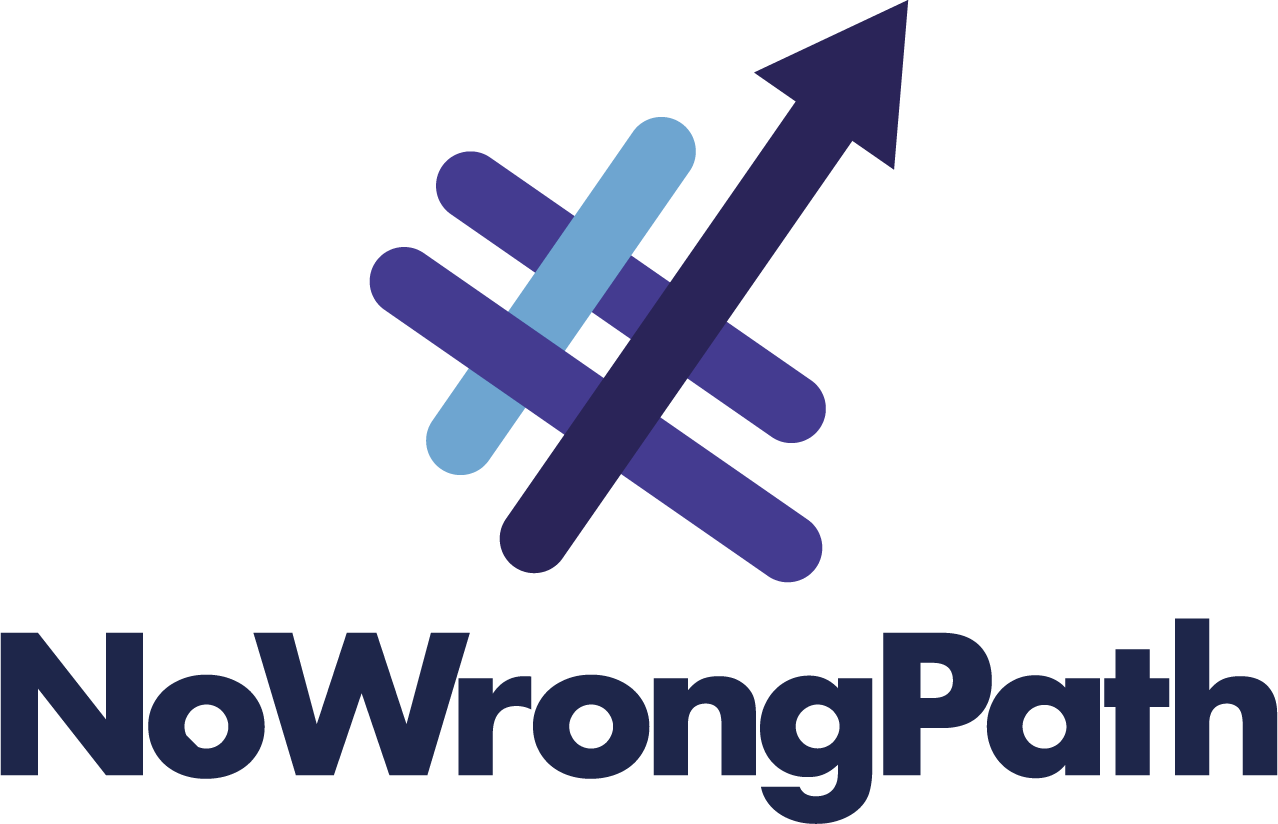 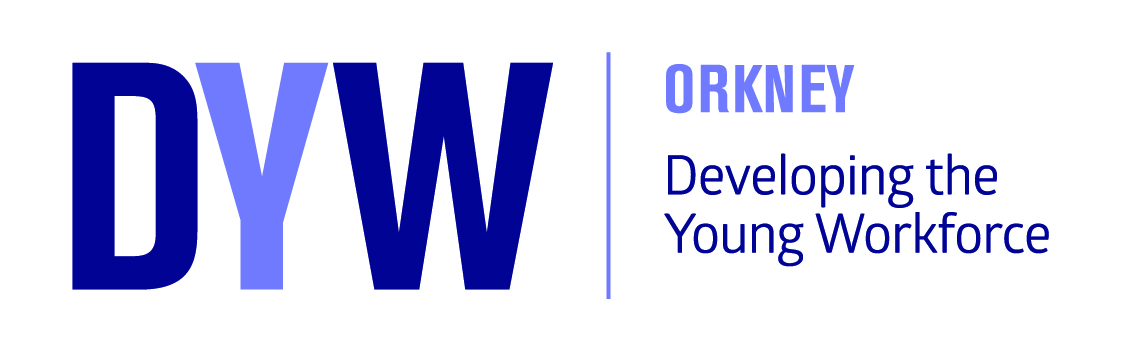 